6/5 Maths 								w/c 20th April 20201. Ratio & Proportion – Using Ratio LanguageRatio allows us to compare two quantities of things. Here we have 2 cats and 4 dogs. So we could say “For every two cats, there are four dogs.”We can also say “For every cat, there are two dogs”.Look at the flowers below. What sentences can you say about the numbers of flowers?1. For every two blue flowers, there are ___ pink flowers.2. For every blue flower, there are ___ pink flowers.Look at the cubes below. What ratio sentences can you say about these? If you have cubes, you could use these to help you. If you don’t have cubes, on the next page is a bigger version you could cut out. 3. For every ____ red cubes, there are ____ green cubes.4. For every 8 red cubes, there are ____ green cubes. 5. For every green cube, there are ____ red cubes. 6. EXTRA CHALLENGE: Look at the collection of dots. How many “For every….there are….” sentences could you write about them?You might find it helpful to start by writing down how many of each colour there are:Yellow ____			Blue ____			Red _____Carry on on another sheet if you have more ideas. 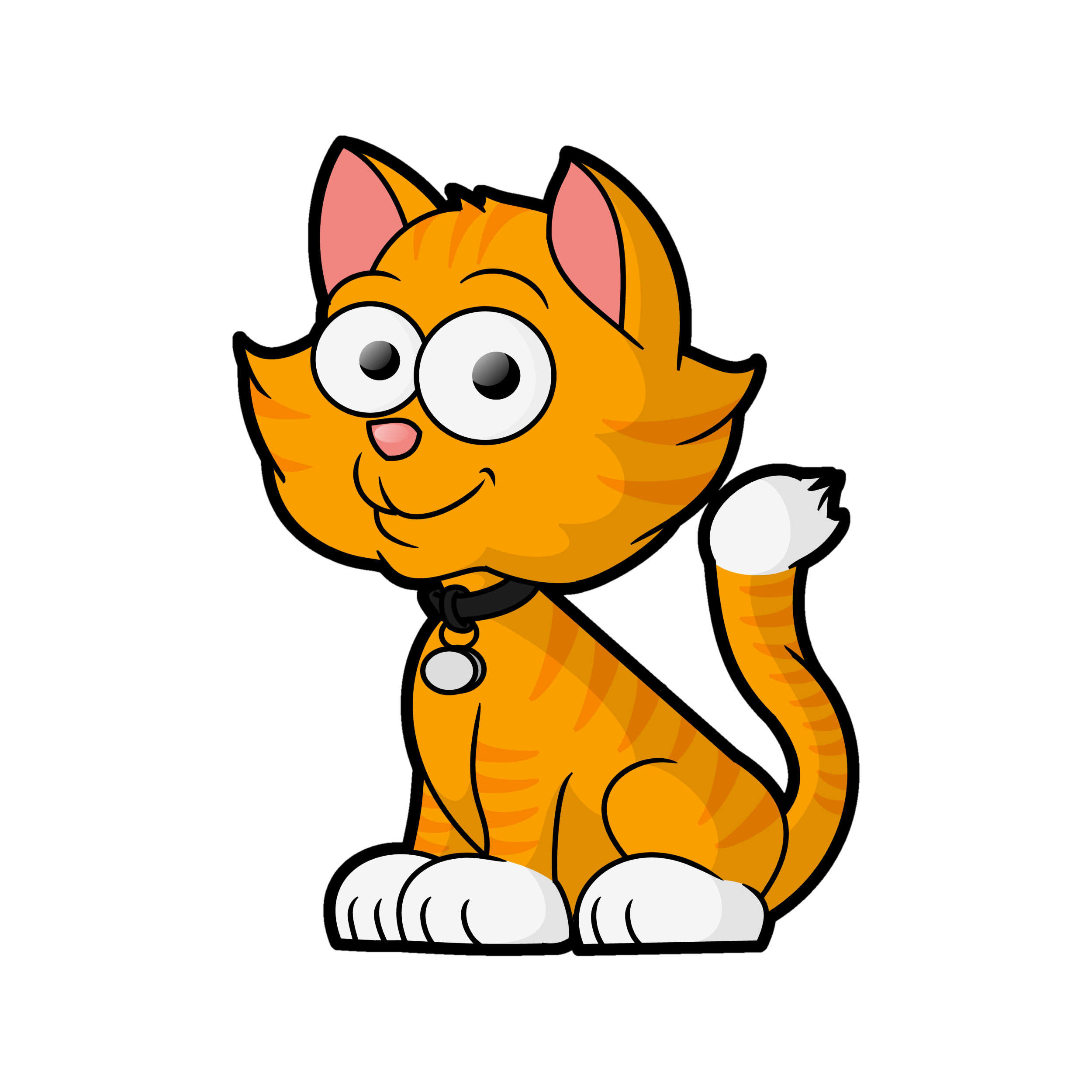 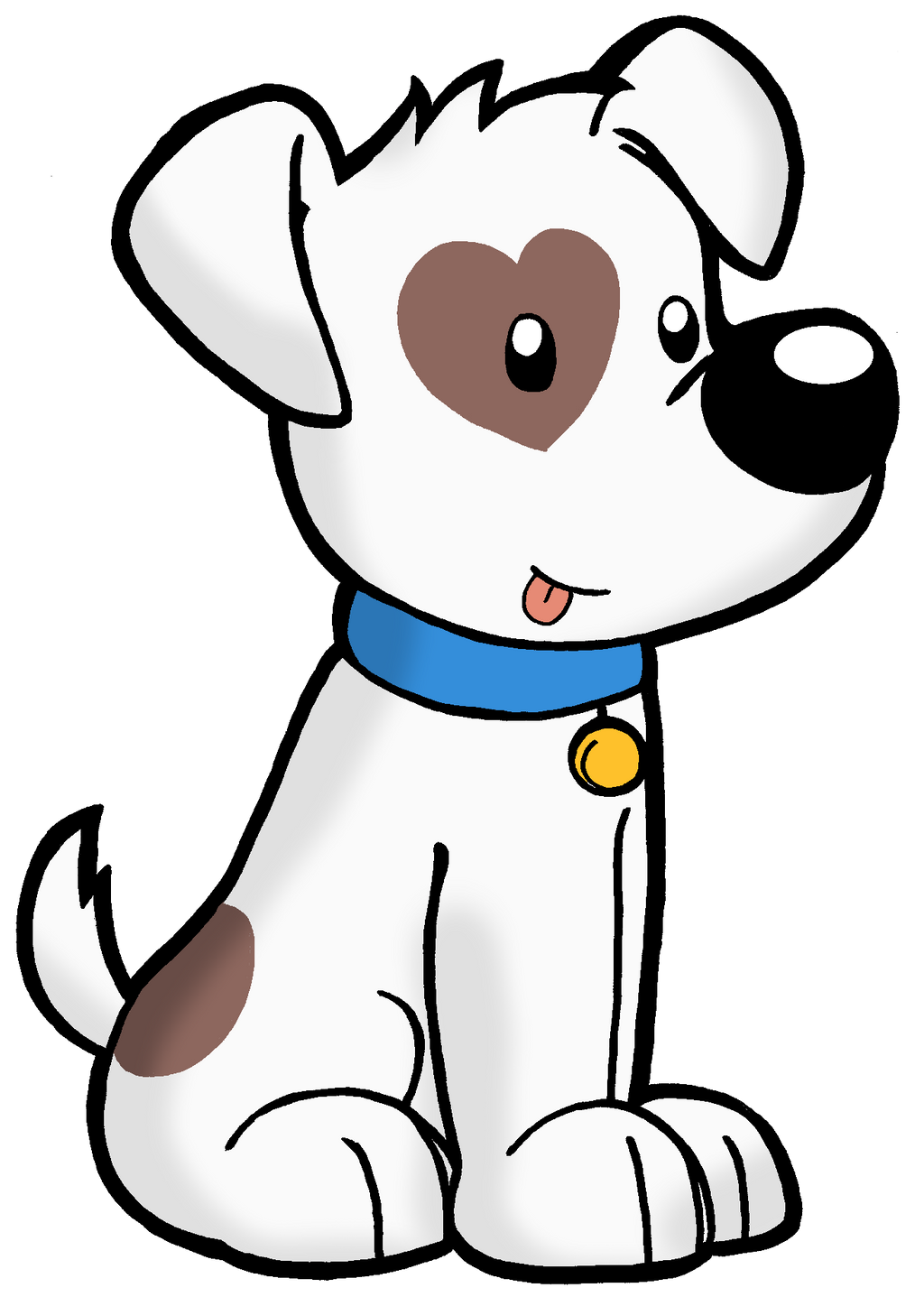 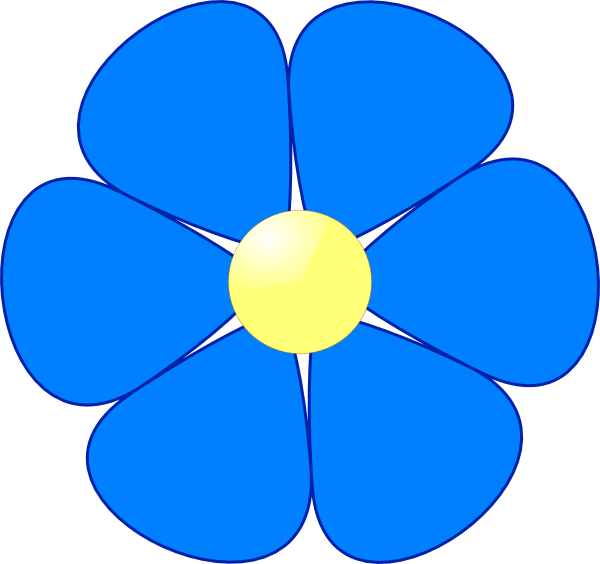 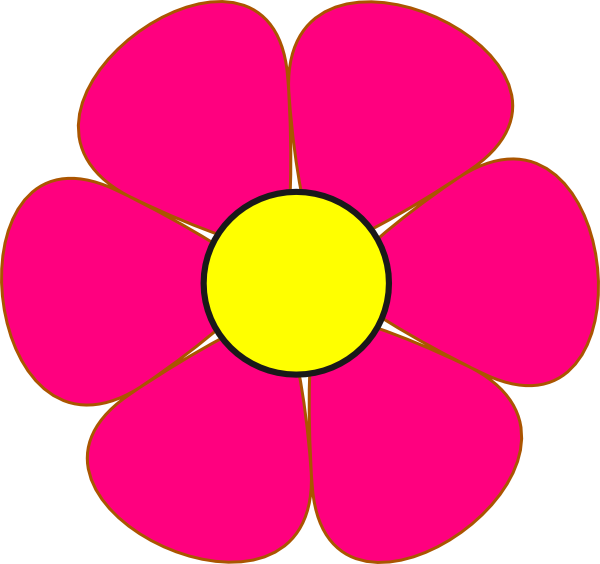 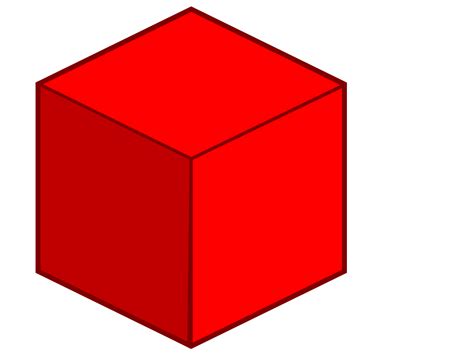 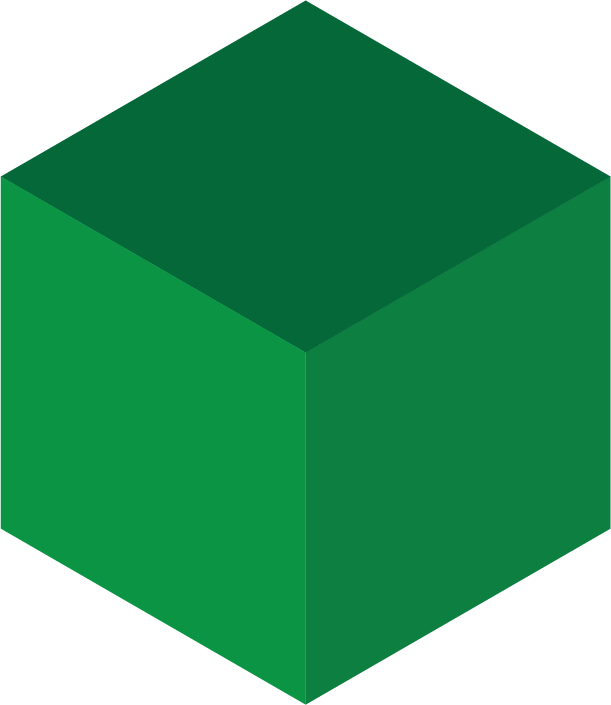 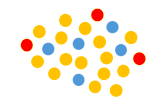 For every _____________________ there are __________________For every _____________________ there are __________________For every _____________________ there are __________________